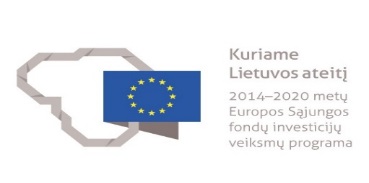 PROJEKTAS „Motyvuoti mokytojai ir tėvai, – motyvuoti mokiniai“Nr. 09.2.1-ESFA-K-728-01-0022 (1.2.3. veikla, 7 projektas)KLAIPĖDOS R. GARGŽDŲ „MINIJOS“ PROGIMNAZIJOSMATEMATIKOS MOKYTOJOS BIRUTĖS ŠPUČYTĖS7 KLASĖS  MATEMATIKOS PROJEKTAS„ŠEIMOS TAURĖ“2019 m. birželis   Projekto tikslas, uždavinys: atrasti matematikos sąsajas su mus supančia aplinka; mokiniai, bendroje veikloje su tėveliais prisimins geometrines figūras, erdvinius kūnus, jų išklotines bei ploto ir paviršiaus ploto skaičiavimo taisykles. Naudodami pasirinktų erdvinių kūnų išklotines, pagamins „Šeimos taurę“ ir apskaičiuos jos paviršiaus plotą.   Mokiniai supažindinami su projekto vykdymo eiga, vertinimu. Susitariama, kad pagaminta taurė bus fiksuojama nuotrauka.Apie projekto vykdymo eigą mokinių tėveliams buvo paruošta atmintinė.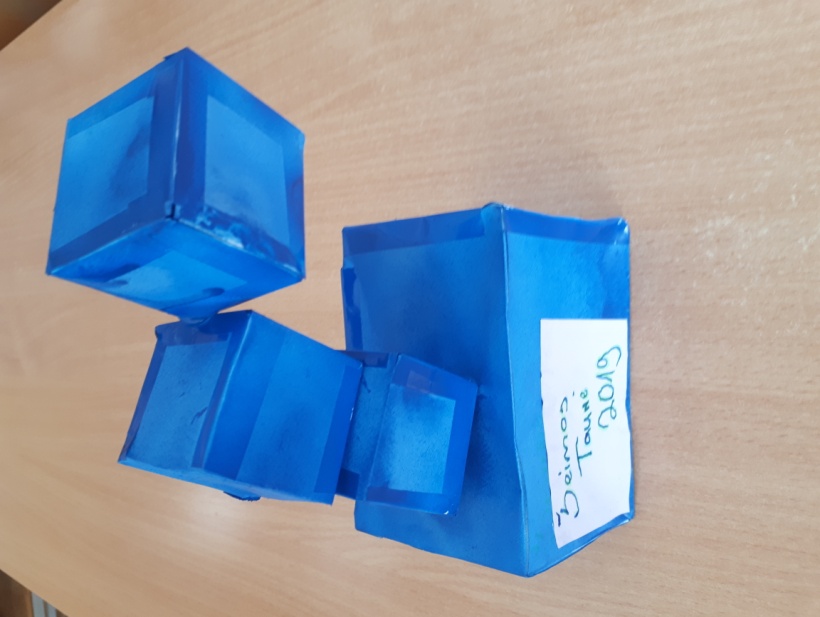 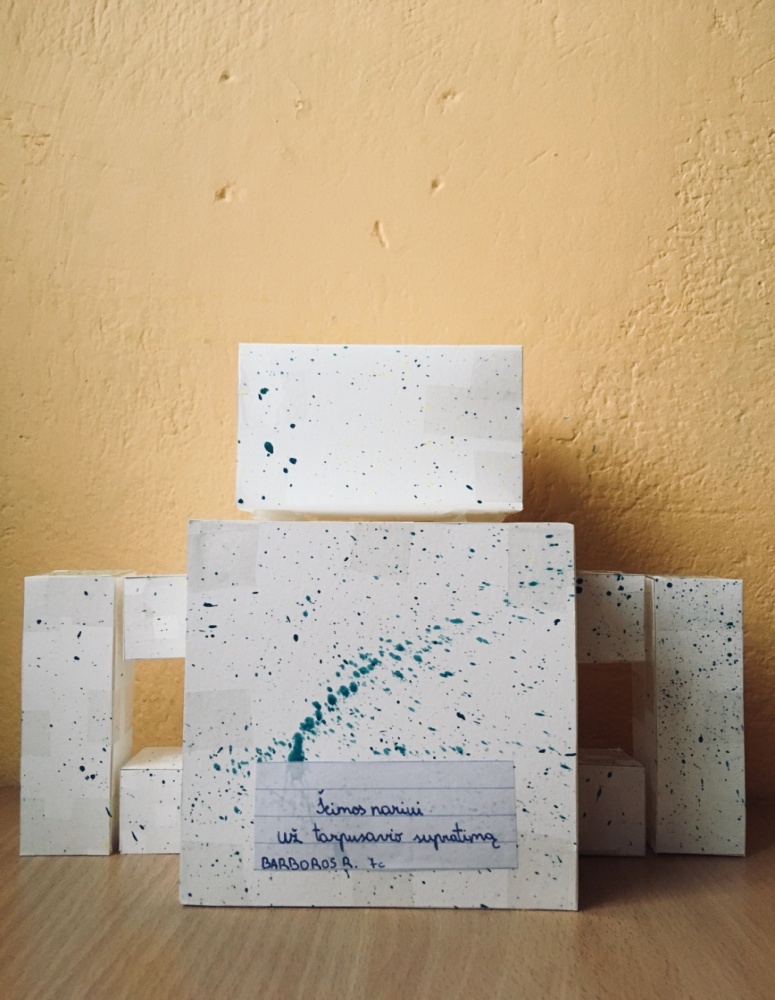 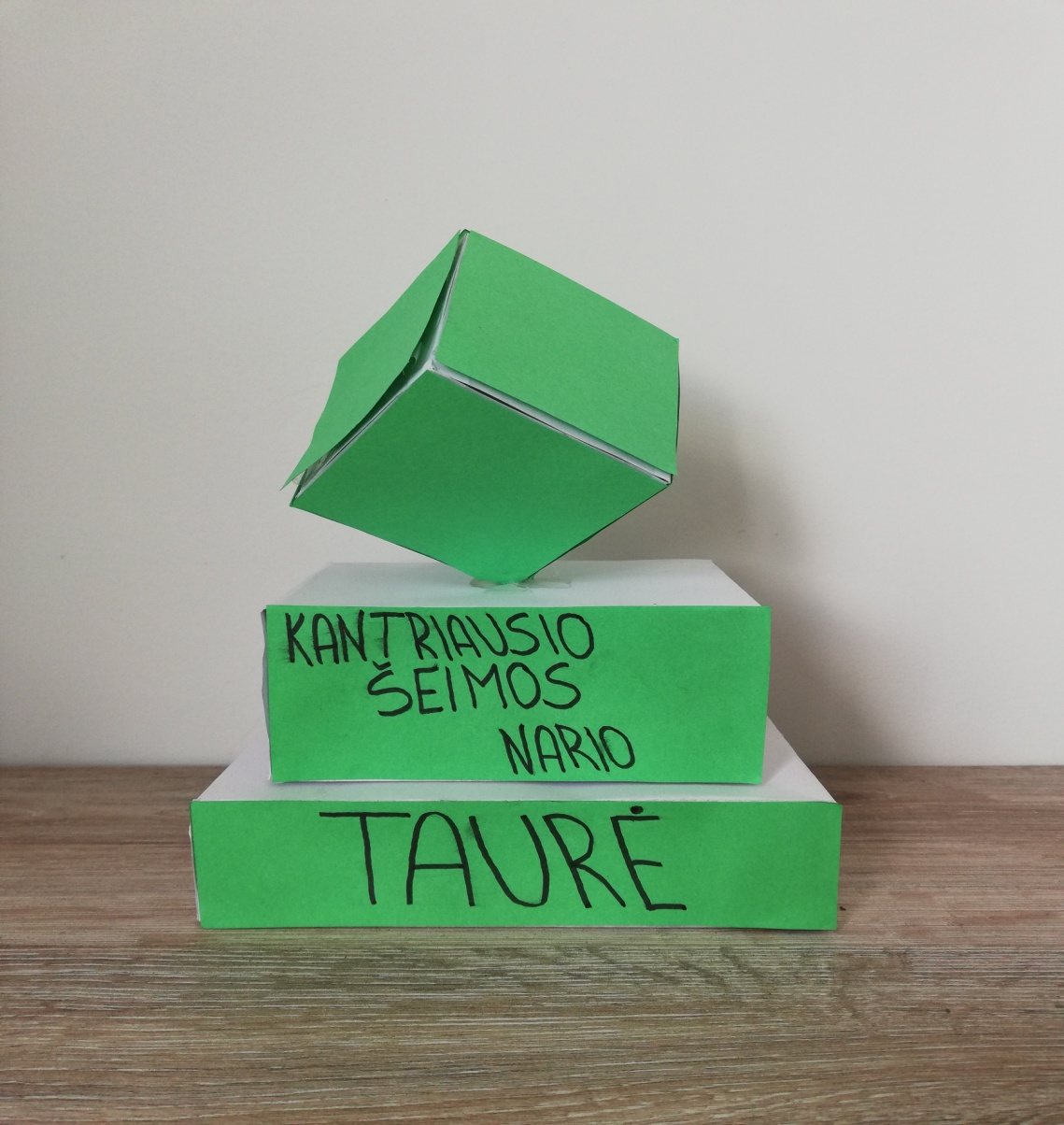 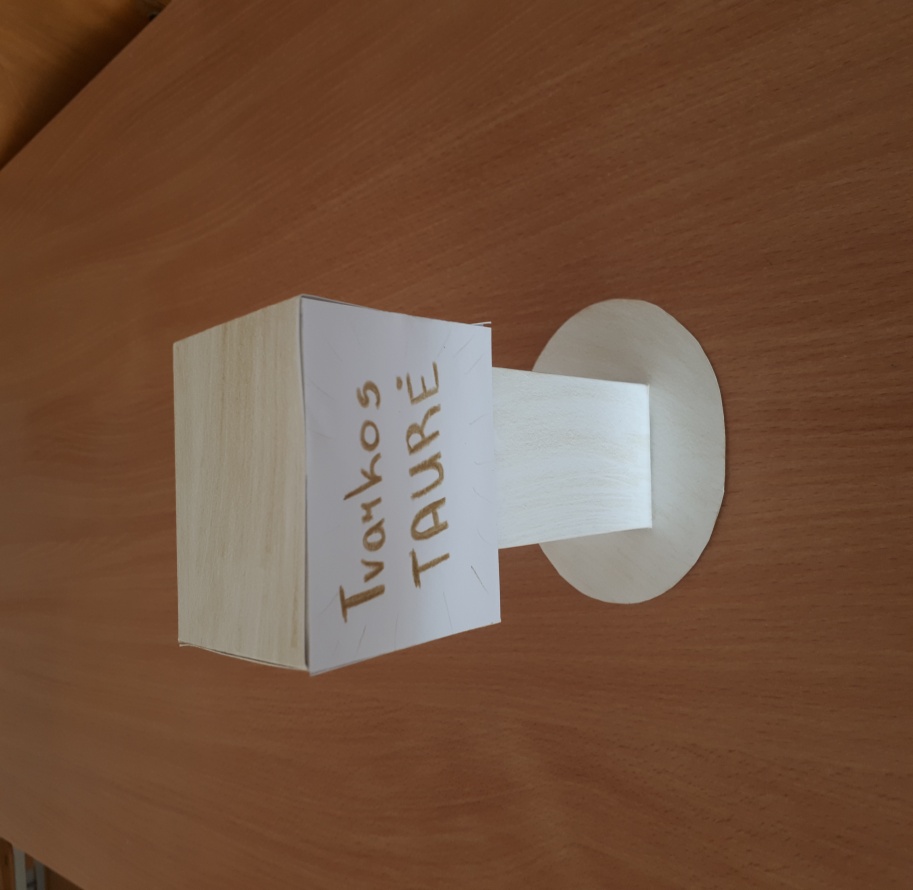 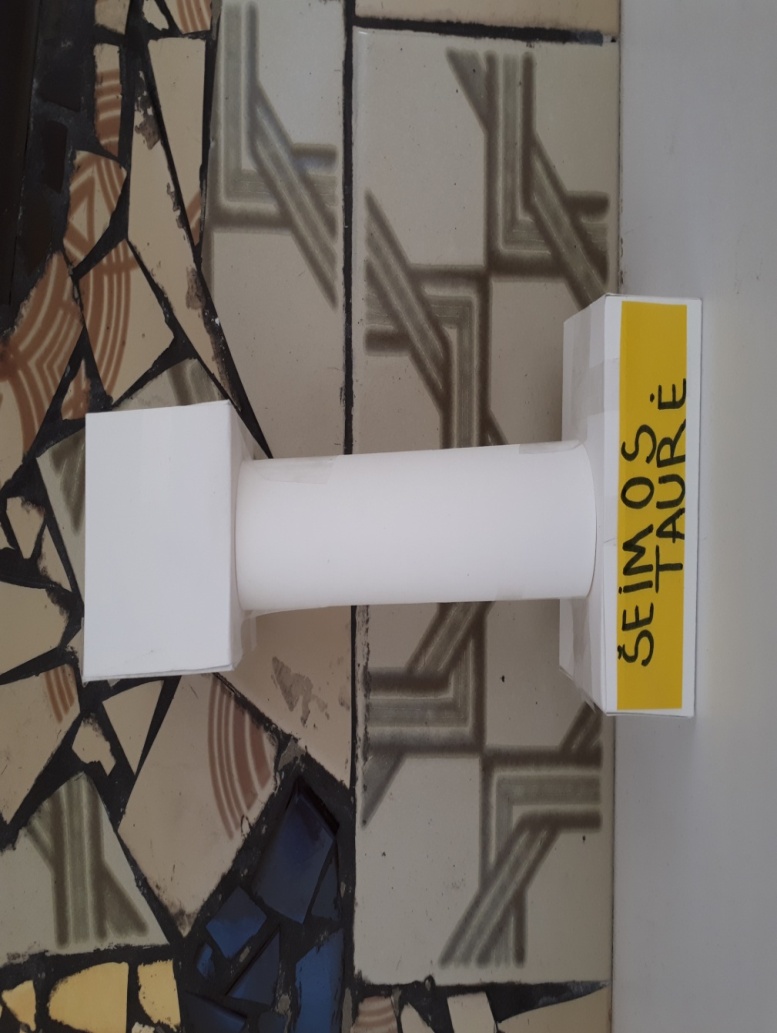 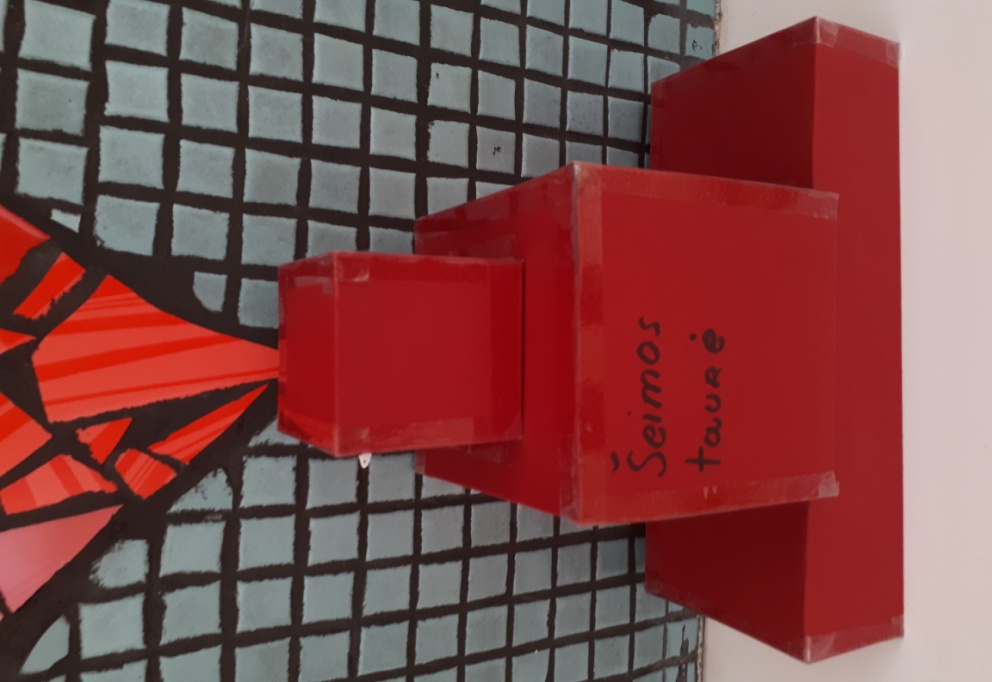 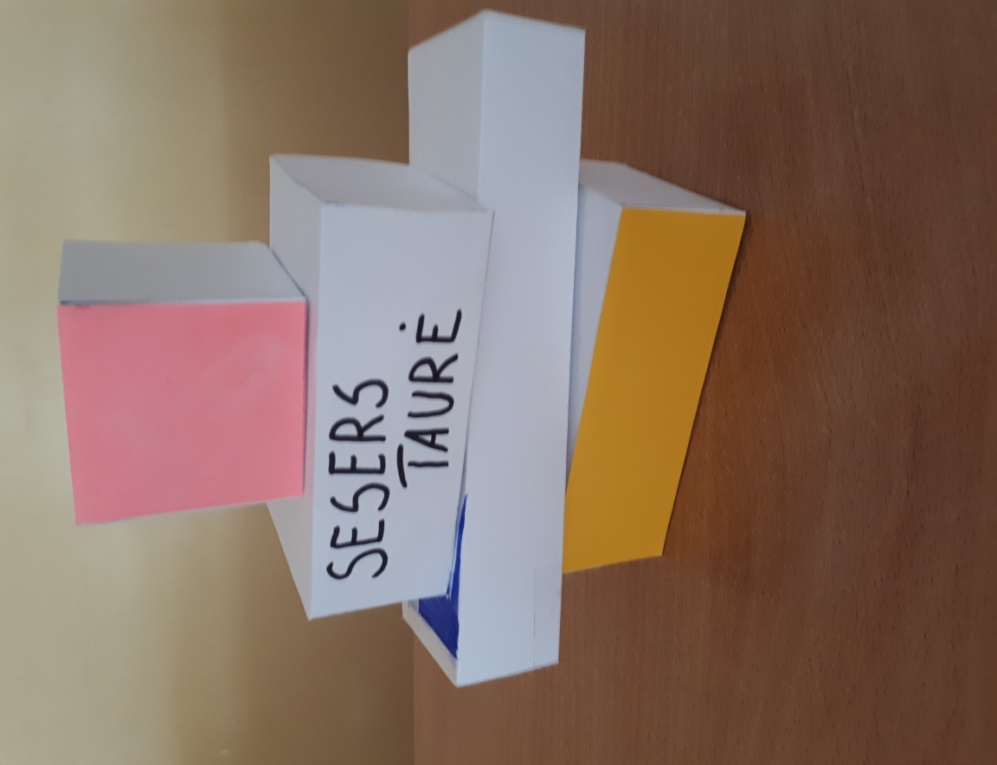 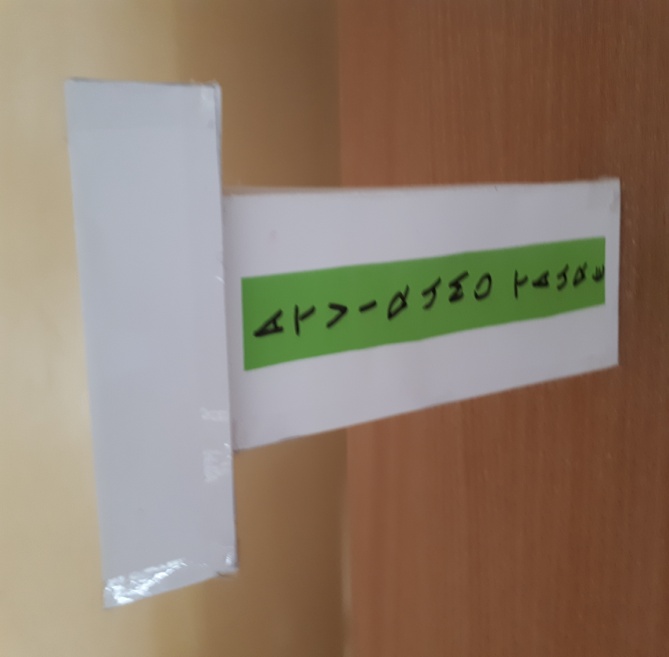 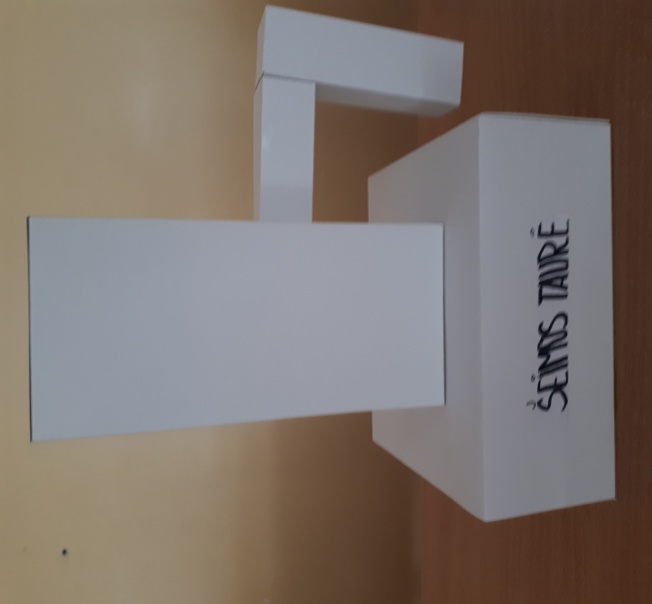 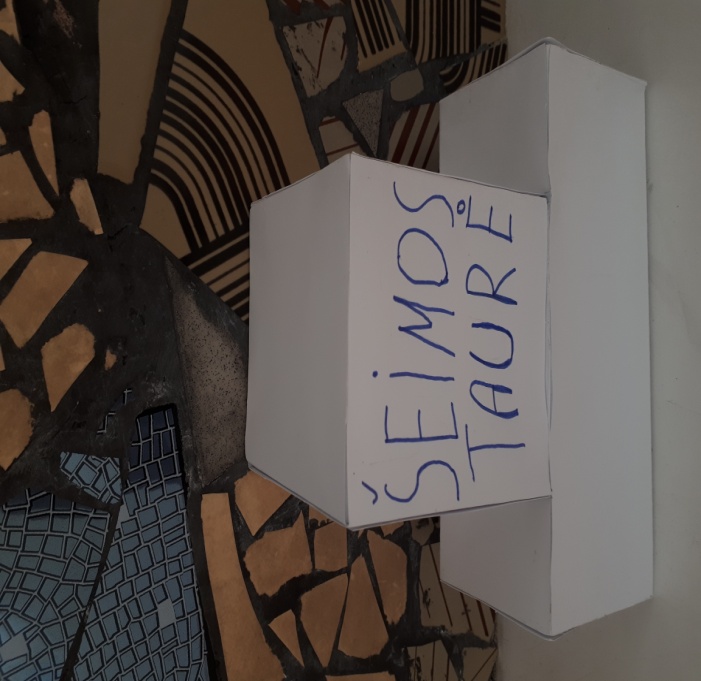 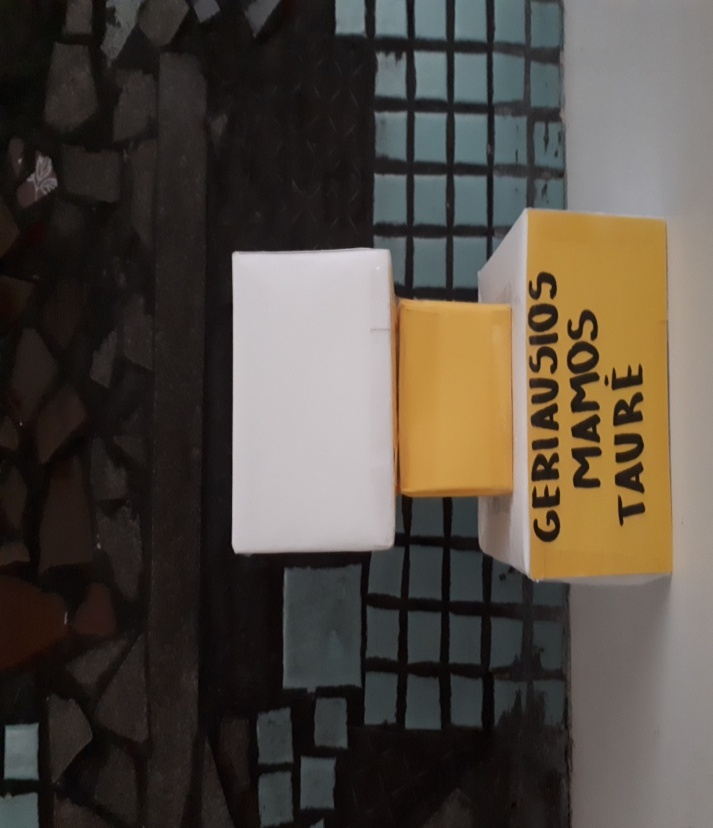 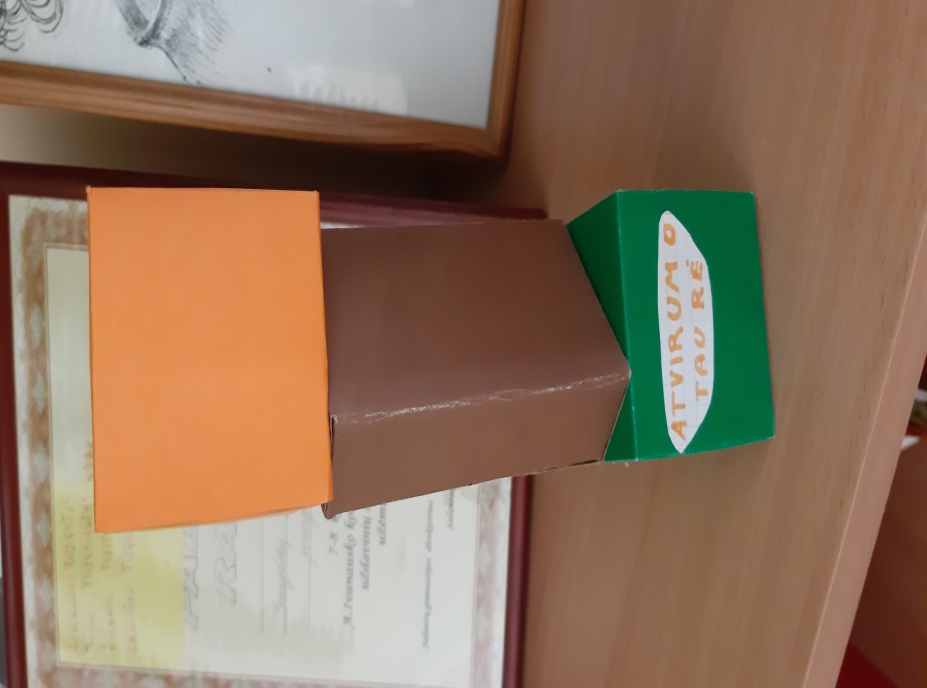 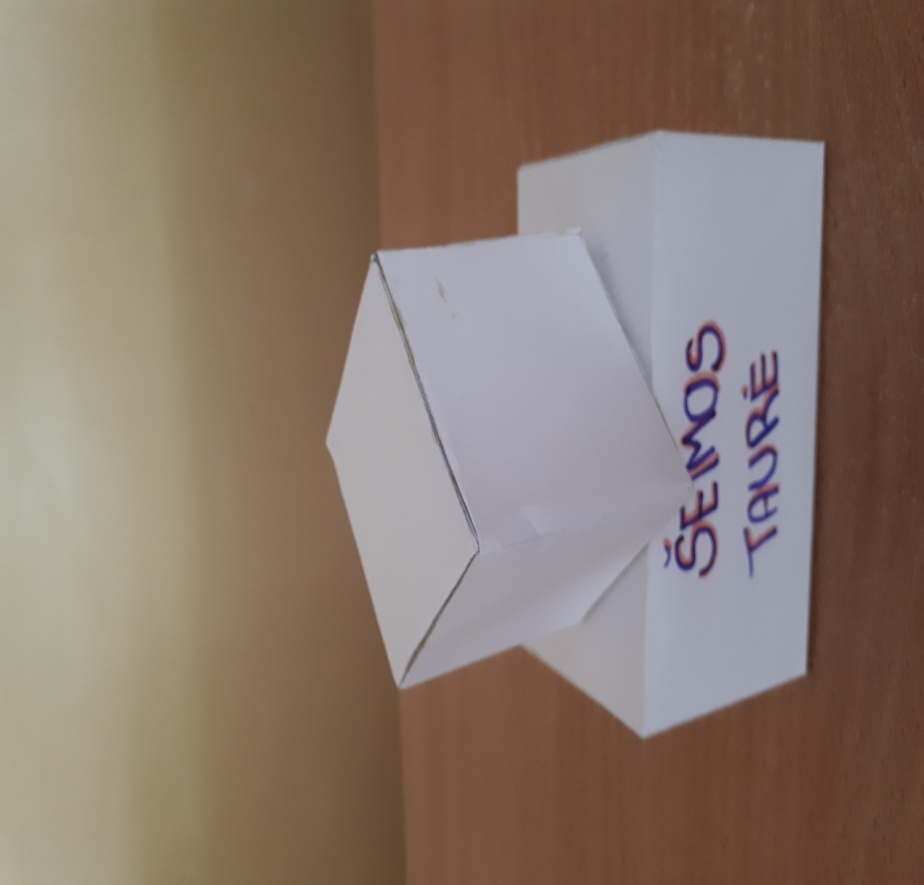 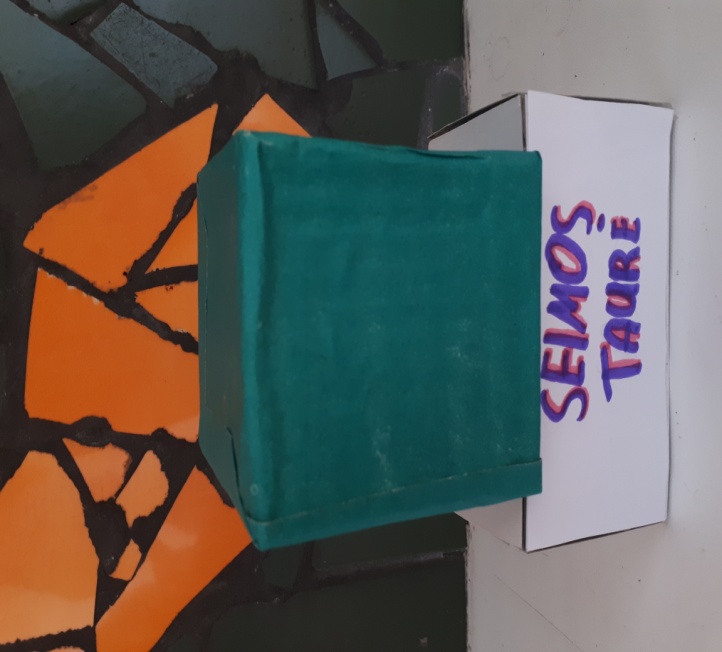 Projekte dalyvavusių mokinių sąrašas: Agnė Putriūtė, Barbora Račkauskaitė, Danielė Vaičiulytė, Džiuginta Vareikaitė, Eva Černiavskytė, Gytė Jakaitė, Jonas Žutautas, Julija Ruškytė, Kotryna Vitkutė, Liepa Budvydaitė, Odeta Survilaitė, Perla Švarcė, Ugnė Gečaitė, Urtė Pranytė.Projekte dalyvavusių tėvų sąrašas: Rūta Putrienė, Vaida Račkauskienė, Šarūnas Vaičiulis, Liana Vareikienė,  Daiva Bilinkevičiutė, Jurgita Jakienė, Jūratė Žutautienė, Inga Ruškienė, Egidijus Vitkus, Birutė Budvydienė, Diana Survilienė, Rima Švarcienė, Jolanta Gečienė, Vyginta Pranienė.